АДМИНИСТРАЦИЯ  ВЕСЬЕГОНСКОГОМУНИЦИПАЛЬНОГО ОКРУГАТВЕРСКОЙ  ОБЛАСТИПОСТАНОВЛЕНИЕг. Весьегонск06.04.2022									                       № 131  п о с т а н о в л я е т:1. Внести в муниципальную программу Весьегонского муниципального округа следующие изменения в муниципальную программу Весьегонского  муниципального округа Тверской «Развитие системы образования Весьегонского муниципального округа Тверской области» на 2022-2027 годы, утвержденную  постановлением Администрации Весьегонского муниципального округа  от 30.12.2021 № 643:1.1. В паспорте программы раздел «Объем и источники финансирования муниципальной программы по годам ее реализации  в разрезе подпрограмм на 2022 год  изложить в следующей редакции: В Подпрограмме 1 «Организация дошкольного образования» Раздела 3 «Подпрограммы» таблицу «Объем бюджетных ассигнований, выделенных на реализацию подпрограммы  «Организация   дошкольного образования»,  изложить в следующей редакции:В  подпрограмме 2 «Совершенствование системы общего образования»Раздела 3 «Подпрограммы» таблицу «Объем бюджетных ассигнований, выделенный на реализацию подпрограммы  «Совершенствование систем  общего образования»,  изложить в следующей редакции:1.4.В подпрограмме 3 «Организация  дополнительного образования» Раздела 3 «Подпрограммы»  таблицу «Объем бюджетных ассигнований, выделенный на реализацию подпрограммы  «Организация  дополнительного образования»»,  изложить в следующей редакции:В подпрограмме 4 «Комплексная безопасность образовательных учреждений» Раздела 3 «Подпрограммы» таблицу «Объем бюджетных ассигнований, выделенных на реализацию подпрограммы «Комплексная безопасность образовательных учреждений»,  изложить в следующей редакции:1.6. В подпрограмме 4 «Комплексная безопасность образовательных учреждений» Раздела 3 «Подпрограммы» таблицу  «Перечень мероприятий по безопасности ОУ под бюджетные ассигнования на 2022 год в соответствии с предписаниями надзорных органов» изложить в следующей редакции:             Характеристику муниципальной программы «Развитие системы образования Весьегонского муниципального округа Тверской области» на 2022 -2027 годы  изложить в новой редакции (прилагается).Обнародовать настоящее постановление  на информационных стендах Весьегонского муниципального округа  Тверской области  и на официальном сайте муниципального образования Тверской области «Весьегонский муниципальный округ Тверской области»  в информационно-телекоммуникационной сети Интернет.Настоящее постановление вступает в силу  после его обнародования. Контроль за выполнением настоящего постановления возложить на заместителя главы Администрации Весьегонского муниципального округа, заведующего  Отделом культуры   Живописцеву Е.А.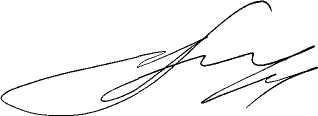 Глава Весьегонского муниципального округа                                                                           А.В.ПашуковО внесении изменений в постановление Администрации Весьегонского муниципального округа от 30.12.2021 № 643Объемы и источники финансирования муниципальной программы по годам ее реализации  в разрезе подпрограммФинансирование программы осуществляется за счет средств районного бюджета в следующих объёмах (руб.): всего: 2022 год –  167 560 700,00В том числе: подпрограмма 1 – 46 285 227,00подпрограмма 2 –  104 330 581,00подпрограмма 3 –   6 6 996 580,00подпрограмма 4 –  1 915 654,00подпрограмма 5-     548 149,00подпрограмма 6 -   972 000,00Обеспечивающая программа –   6 512 509,00Годы реализации муниципальной программыОбъем бюджетных ассигнований, выделенный на реализацию подпрограммы«Организация   дошкольного образования» (рублей)Объем бюджетных ассигнований, выделенный на реализацию подпрограммы«Организация   дошкольного образования» (рублей)Итого,рублейГоды реализации муниципальной программыЗадача  1Задача 22022 г.21 035900,0025 249 327,0046 285 227,002023 г.21 035900,0020 994 398,0042 030 298,002024 г.21 035900,0020 333 408,0041 369 308,002025 г.21 035900,0020 333 408,0041 369 308,002026 г. 21 035900,0020 333 408,0041 369 308,002027 г.21 035900,0020 333 408,0041 369 308,00Всего, рублей126 215 400,00127 577 357,00792 757,00Годы реализации муниципальной программыОбъем бюджетных ассигнований, выделенный на реализацию подпрограммы«Совершенствование системы  общего образования» (рублей)Объем бюджетных ассигнований, выделенный на реализацию подпрограммы«Совершенствование системы  общего образования» (рублей)Объем бюджетных ассигнований, выделенный на реализацию подпрограммы«Совершенствование системы  общего образования» (рублей)Итого,рублейГоды реализации муниципальной программыЗадача  1Задача 2Задача 32022 г.1 101 825,0073 118 833,0030 109 923,00104 330 581,002023 г.1 059 395,0073 050 078,0025 088 995,0099 198 468,002024 г.1 059 395,0073 161 189,0024 089 839,0098 310 423,002025 г.1 059 395,0073 161 189,0024 089 839,0098 310 423,002026 г. 1 059 395,0073 161 189,0024 089 839,0098 310 423,002027 г.1 059 395,0073 161 189,0024 089 839,0098 310 423,00Всего, рублей6 398 800,00438 813 667,00151 558 274,00770 741,00Годы реализации муниципальной программыОбъем бюджетных ассигнований, выделенный на реализацию подпрограммы  «Организация дополнительного образования» (рублей)Объем бюджетных ассигнований, выделенный на реализацию подпрограммы  «Организация дополнительного образования» (рублей)Итого,рублейГоды реализации муниципальной программыЗадача  1Задача 2 2022 г.5865 980,001130 600,006 996 580,002023 г.5 785 980,001130 600,006 916 580,002024 г.5 785 980,001130 600,006 916 580,002025 г.5 785 980,001130 600,006 916 580,002026 г. 5 785 980,001130 600,006 916 580,002027 г.5 785 980,001130 600,006 916 580,00Всего, рублей34795 880,006783 600,0041579 480,00 Годы реализации муниципальной программыОбъем бюджетных ассигнований, выделенный на реализацию подпрограммы «Комплексная безопасность образовательных учреждений»  (рублей)Объем бюджетных ассигнований, выделенный на реализацию подпрограммы «Комплексная безопасность образовательных учреждений»  (рублей)Итого,рублей Годы реализации муниципальной программыЗадача  1Задача 22022 г.1 915 654,0001 915 654,002023 г.0002024 г.0002025 г.0002026 г. 0002027 г.000Всего, рублей1 915 654,000915 64,00УчреждениеПеречень работ на 2022 год в соответствии с предписаниями надзорных органов,  и решениями  судаМуниципальный бюджет( рублей)Ремонт образовательных учрежденийРемонт образовательных учрежденийРемонт образовательных учрежденийМБОУ « Весьегонская СОШ»Поверка теплосчетчика59 999,23Софинансирование по ППШИ10 000,00Проектно – сметная документация по капитальному ремонту217 076,77Штраф Ростехнадзора20 000,00Итого307 076,00МБОУ « Кесемская СОШ»Установка пожарной сигнализации 227 553, 00Итого 227553,00                                                                                                                                                                                                                                                                                              Итого школы 534 629, 00МДОУ детский сад №6 Ограждение территории75 000,00Итого75 000,00МДОУ Кесемской детский садУстановка «тревожной кнопки» 57 000,00   Итого                                                            57 000,00МДОУ Чамеровский детский сад Установка «тревожной кнопки» 57 000,00Итого: 57 000,00МДОУ детски й сад №7                                                                                                                                                                    Составление проектно-сметной документации на ремонт кровли  882 025,00МДОУ детски й сад №7                                                                                                                                                                     Проектно – сметная доументация  по капитальному ремонту кровли 160 000,00МДОУ детски й сад №7                                                                                                                                                                         Ремонт ограждения                                                                                                                                                                                150 000,00Итого1  192 025,00Итого детские сады1 381 025,00ВСЕГО 1 915 654,00